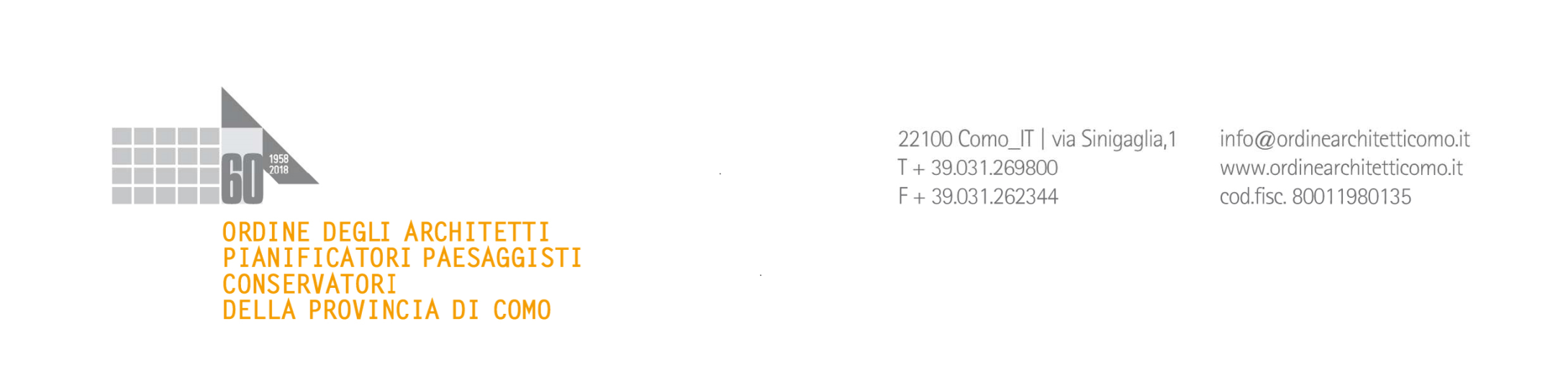 RESPONSABILE TRASPARENZA ACCESSO CIVICO (art. 5 D.lgs. 33/2013 aggiornato al Dlgs 97/16)7  NOVEMBRE 2018